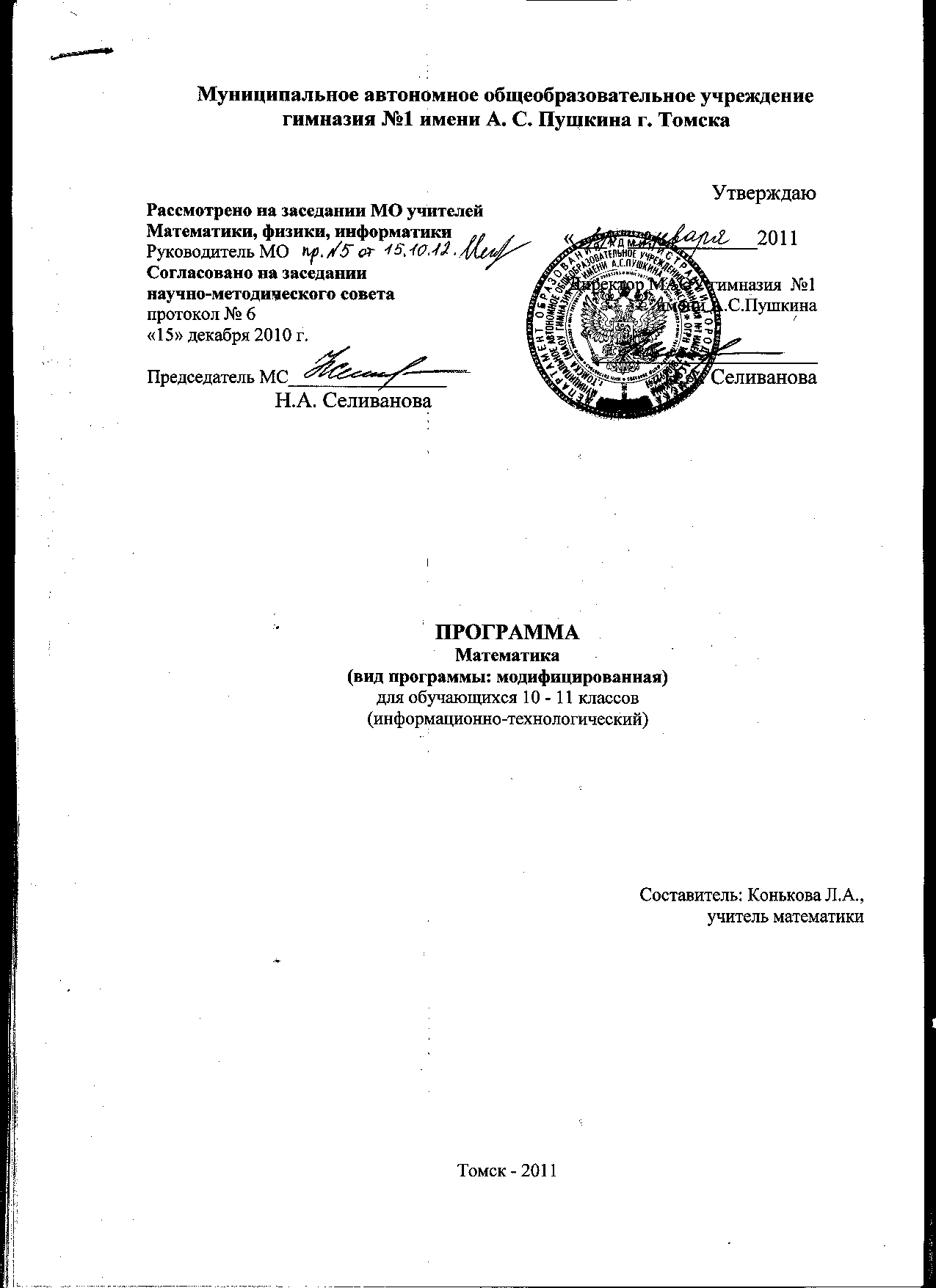 Пояснительная запискаОбоснование необходимости корректировки программы. В классе информационно-технологического профиля математика  является профильным предметом,  в связи с чем  увеличено количество часов по математике до 8 часов в неделю в 10-11 классах, в том числе по алгебре и началам анализа  до 6 часов в неделю, по геометрии 2 часа в неделю.  Данная программа является модификацией примерной программы по математике (профильный уровень), составленной на основе федерального компонента государственного стандарта среднего (полного) общего образования на базовом уровне.Актуальность. Математическое образование в системе общего среднего образования занимает одно из ведущих мест, что определяется безусловной практической значимостью математики, её возможностями в развитии и формировании мышления человека, её вкладом в создание представлений о научных методах познания действительности. Математическое образование является неотъемлемой частью гуманитарного образования  в широком понимании этого слова, существенным элементом формирования личности. Школьное математическое образование способствует овладению универсальным математическим языком для естественнонаучных предметов, овладению знаниями, необходимыми для существования в современном мире, развивает воображение, интуицию, формирует навыки логического и алгоритмического мышления.В профильном курсе содержание образования, представленное в основной школе, развивается в следующих направлениях:• систематизация сведений о числах; формирование представлений о расширении числовых множеств  от натуральных до комплексных как способе построения нового математического аппарата для решения задач окружающего мира и внутренних задач математики; совершенствование техники вычислений;• развитие и совершенствование техники алгебраических преобразований, решения уравнений, неравенств, систем; • систематизация и расширение сведений о функциях, совершенствование графических умений; знакомство с основными идеями и методами математического анализа в объеме, позволяющем исследовать элементарные функции и решать простейшие геометрические, физические и другие прикладные задачи;• расширение системы сведений о свойствах плоских фигур, систематическое изучение свойств пространственных тел, развитие представлений о геометрических измерениях;• развитие представлений о вероятностно-статистических закономерностях в окружающем мире;• совершенствование математического развития до уровня, позволяющего свободно применять изученные факты и методы при решении задач из различных разделов курса, а также использовать их в нестандартных ситуациях;• формирование способности строить и исследовать простейшие математические модели при решении прикладных задач, задач из смежных дисциплин, углубление знаний об особенностях применения математических методов к исследованию процессов и явлений в природе и обществе.  Изучение математики в старшей школе на профильном  уровне направлено на достижение следующих целей и задач: формирование представлений об идеях и методах математики; о математике как универсальном языке науки, средстве моделирования явлений и процессов; овладение  устным и письменным математическим языком, математическими знаниями и умениями, необходимыми для изучения  школьных  естественно-научных дисциплин,  для продолжения образования и освоения избранной специальности на современном уровне;развитие логического мышления, алгоритмической культуры,  пространственного воображения, развитие математического мышления и интуиции,  творческих способностей на уровне, необходимом для продолжения образования и  для самостоятельной  деятельности в области математики и ее приложений  в будущей профессиональной деятельности;воспитание средствами математики культуры личности:  знакомство с историей развития математики, эволюцией математических идей, понимание значимости математики для общественного прогресса.Место предмета в базисном учебном планеСогласно Федеральному базисному учебному плану для образовательных учреждений Российской Федерации для обязательного изучения математики на этапе основного общего образования отводится не менее 420 ч из расчета 6 ч в неделю. При этом учебное время может быть увеличено до 12 уроков в неделю за счет школьного компонента с учетом элективных курсов. Модифицированная программа предусматривает в профильном информационно-технологическом классе 510 часов из расчёта 8 часов в неделю (6ч. алгебры, 2ч. геометрии). При этом в ней предусмотрен резерв свободного учебного времени в объеме 50 учебных часов для реализации авторских подходов, использования разнообразных форм организации учебного процесса, внедрения современных методов обучения и педагогических технологий.Общеучебные умения, навыки и способы деятельностиВ ходе изучения математики в профильном курсе старшей школы учащиеся продолжают овладение разнообразными способами деятельности, приобретают и совершенствуют опыт:проведения доказательных рассуждений, логического обоснования выводов, использования различных языков математики для иллюстрации, интерпретации, аргументации и доказательства; решения широкого класса задач из различных разделов курса, поисковой и творческой деятельности при решении задач повышенной сложности и нетиповых задач;планирования и осуществления алгоритмической деятельности: выполнения и самостоятельного составления алгоритмических предписаний и инструкций на математическом материале; использования и самостоятельного составления формул на основе обобщения частных случаев и результатов эксперимента; выполнения расчетов практического характера;построения и исследования математических моделей для описания и решения прикладных задач, задач из смежных дисциплин и реальной жизни; проверки и оценки результатов своей  работы, соотнесения их с поставленной задачей, с личным жизненным опытом;самостоятельной работы с источниками информации, анализа, обобщения и систематизации полученной информации, интегрирования ее в личный опыт.Результаты обученияРезультаты обучения представлены в Требованиях к уровню подготовки и  задают систему итоговых результатов обучения, которых должны достигать все выпускники, изучавшие курс математики по профильному уровню, и достижение которых является обязательным условием положительной аттестации ученика за курс средней (полной) школы. Эти требования структурированы по трем компонентам: «знать/понимать», «уметь», «использовать приобретенные знания и умения в практической деятельности и повседневной жизни». При этом последние две компоненты представлены отдельно по каждому из разделов, содержания. Тип и вид класса: 10-11 класс информационно-технологического профиляСроки реализации     программы: 2 учебных года, 8 часов в неделю. Логические связи данной дисциплины с остальными: курс связан с такими предметами учебного плана как физика, химия, информатика. Содержание программы (560 ч)ЧИСЛОВЫЕ И БУКВЕННЫЕ ВЫРАЖЕНИЯ (80 ч)Делимость целых чисел. Деление с остатком. Сравнения. Решение задач с целочисленными неизвестными. Комплексные числа. Геометрическая интерпретация комплексных чисел.  Действительная и мнимая часть, модуль и аргумент комплексного числа. Алгебраическая и тригонометрическая формы записи комплексных чисел.  Арифметические действия над комплексными числами в разных формах записи. Комплексно сопряженные числа.  Возведение в натуральную степень (формула Муавра). Основная теорема алгебры. Многочлены от одной переменной.  Делимость многочленов. Деление многочленов с остатком. Рациональные корни многочленов с целыми коэффициентами. Решение целых алгебраических уравнений. Схема Горнера. Теорема Безу. Число корней многочлена. Многочлены от двух переменных. Формулы сокращенного умножения для старших степеней. Бином Ньютона. Многочлены от нескольких переменных, симметрические многочлены. Корень степени n>1 и его свойства. Степень с рациональным показателем и ее свойства. Понятие о степени с действительным показателем. Свойства степени с действительным показателем.Логарифм числа. Основное логарифмическое тождество. Логарифм произведения, частного, степени; переход к новому основанию. Десятичный и натуральный логарифмы, число е.Преобразования выражений, включающих арифметические операции, а также операции возведения в степень и  логарифмирования.Тригонометрия (60 ч)Синус, косинус, тангенс, котангенс произвольного угла. Радианная мера угла. Синус, косинус, тангенс и котангенс числа. Основные тригонометрические тождества. Формулы приведения. Синус, косинус и тангенс суммы и разности двух углов. Синус и косинус двойного угла. Формулы половинного угла. Преобразования суммы тригонометрических функций в произведение и произведения в сумму. Выражение тригонометрических функций через тангенс половинного аргумента. Преобразования тригонометрических выражений.Простейшие тригонометрические уравнения и неравенства.Арксинус, арккосинус, арктангенс, арккотангенс. ФУНКЦИИ (60 ч)Функции.  Область определения и множество значений. График функции. Построение графиков функций, заданных различными способами. Свойства функций: монотонность, четность и нечетность, периодичность, ограниченность. Промежутки возрастания и убывания, наибольшее и наименьшее значения, точки экстремума (локального максимума и минимума). Выпуклость функции. Графическая интерпретация. Примеры функциональных зависимостей в реальных процессах и явлениях. Сложная функция (композиция функций). Взаимно обратные функции. Область определения и область значений обратной функции. График обратной функции. Нахождение функции, обратной данной.Степенная функция с натуральным показателем, её свойства и  график. Вертикальные и горизонтальные асимптоты графиков. Графики дробно-линейных функций. 	Тригонометрические функции, их свойства и графики, периодичность, основной период. Обратные тригонометрические функции,  их свойства и  графики.Показательная функция (экспонента), её свойства и график. Логарифмическая функция, её свойства и график.	Преобразования графиков: параллельный перенос, симметрия относительно осей координат и симметрия относительно начала координат, симметрия относительно прямой , растяжение и сжатие вдоль осей координат. НАЧАЛА  МАТЕМАТИЧЕСКОГО АНАЛИЗА (60 ч)Понятие о пределе последовательности. Существование предела монотонной ограниченной последовательности. Длина окружности и площадь круга как пределы последовательностей. Бесконечно убывающая геометрическая прогрессия и ее сумма. Теоремы о пределах последовательностей. Переход к пределам в неравенствах. Понятие о  непрерывности функции. Основные теоремы о непрерывных функциях.Понятие о пределе  функции в точке. Поведение функций на бесконечности. Асимптоты.Понятие о производной функции, физический и геометрический смысл производной. Уравнение касательной к графику функции. Производные суммы, разности, произведения и частного. Производные основных элементарных функций. Производные сложной и обратной функций. Вторая производная. Применение производной к исследованию функций и построению графиков. Использование производных при решении уравнений и неравенств, при решении текстовых, физических и геометрических задач, нахождении наибольших и наименьших значений.Площадь криволинейной трапеции. Понятие об определенном интеграле. Первообразная. Первообразные элементарных функций. Правила вычисления первообразных. Формула Ньютона-Лейбница.Примеры использования производной для нахождения наилучшего решения в  прикладных задачах. Нахождение скорости  для процесса, заданного формулой или графиком. Примеры применения интеграла в физике и геометрии. Вторая производная и  ее физический смысл.УРАВНЕНИЯ И НЕРАВЕНСТВА (84 ч)Решение рациональных, показательных, логарифмических уравнений и неравенств. Решение иррациональных и тригонометрических уравнений и неравенств.Основные приемы решения систем уравнений: подстановка, алгебраическое сложение, введение новых переменных. Равносильность уравнений, неравенств, систем. Решение систем уравнений с двумя неизвестными простейших типов. Решение систем неравенств с одной переменной.Доказательства неравенств. Неравенство о среднем арифметическом и среднем геометрическом двух чисел. Использование свойств и графиков функций при решении уравнений и неравенств. Метод интервалов. Изображение на координатной плоскости множества решений уравнений и неравенств с двумя переменными и  их систем. Применение математических методов для решения содержательных задач из различных областей науки и практики. Интерпретация результата, учет реальных ограничений.ЭЛЕМЕНТЫ КОМБИНАТОРИКИ, СТАТИСТИКИ И ТЕОРИИ ВЕРОЯТНОСТЕЙ (26 ч)Табличное и графическое представление данных. Числовые характеристики рядов данных. Поочередный и одновременный выбор нескольких элементов из конечного множества. Формулы числа перестановок, сочетаний, размещений. Решение комбинаторных задач. Формула бинома Ньютона. Свойства биномиальных коэффициентов. Треугольник Паскаля.Элементарные и сложные события. Рассмотрение случаев и вероятность суммы несовместных событий, вероятность противоположного события. Понятие о независимости событий.  Вероятность и статистическая частота наступления события. ГЕОМЕТРИЯ (140ч)Геометрия на плоскости. Свойство биссектрисы угла треугольника. Решение треугольников. Вычисление биссектрис, медиан, высот, радиусов вписанной и описанной окружностей. Формулы  площади треугольника: формула Герона, выражение площади треугольника через радиус вписанной и описанной окружностей. Вычисление углов с вершиной внутри и вне круга, угла между хордой и касательной.Теорема о произведении отрезков хорд. Теорема о касательной и секущей.  Теорема о сумме квадратов сторон и диагоналей параллелограммаВписанные и описанные многоугольники. Свойства и признаки вписанных и описанных четырехугольников.Геометрические места точек. Решение задач с помощью геометрических преобразований и геометрических мест.Теорема Чевы и теорема Менелая. Эллипс, гипербола, парабола как геометрические места точек. Неразрешимость классических задач на построение.Прямые и плоскости в пространстве. Основные понятия стереометрии (точка, прямая, плоскость, пространство). Понятие об аксиоматическом способе построения геометрии.Пересекающиеся, параллельные и скрещивающиеся прямые. Угол между прямыми в пространстве. Перпендикулярность прямых. Параллельность и перпендикулярность прямой и плоскости, признаки и свойства. Теорема о трех перпендикулярах. Перпендикуляр и наклонная к плоскости. Угол между прямой и плоскостью. Параллельность плоскостей, перпендикулярность плоскостей, признаки и свойства. Двугранный угол, линейный угол двугранного угла. Расстояния от точки до плоскости. Расстояние от прямой до плоскости. Расстояние между параллельными плоскостями. Расстояние между скрещивающимися прямыми.Параллельное проектирование. Ортогональное проектирование. Площадь ортогональной проекции многоугольника. Изображение пространственных фигур. Центральное проектирование.Многогранники. Вершины, ребра, грани многогранника. Развертка. Многогранные углы. Выпуклые многогранники. Теорема Эйлера.Призма, ее  основания, боковые ребра, высота, боковая поверхность. Прямая и наклонная призма. Правильная призма. Параллелепипед. Куб. Пирамида, ее  основание, боковые ребра, высота, боковая поверхность. Треугольная пирамида. Правильная пирамида. Усеченная пирамида.  Симметрии в кубе, в параллелепипеде, в  призме и пирамиде.Понятие о симметрии в пространстве (центральная, осевая, зеркальная).Сечения многогранников. Построение сечений.Представление о правильных многогранниках (тетраэдр, куб, октаэдр, додекаэдр и икосаэдр). Тела и поверхности вращения. Цилиндр и  конус. Усеченный конус. Основание, высота, боковая поверхность, образующая, развертка. Осевые сечения и сечения параллельные основанию. Шар и сфера, их  сечения. Эллипс, гипербола, парабола как сечения конуса. Касательная плоскость к сфере.  Сфера, вписанная в многогранник, сфера, описанная около многогранника.  Цилиндрические и конические поверхности.	Объемы тел и площади их поверхностей. Понятие об объеме тела. Отношение  объемов подобных тел. Формулы объема куба, параллелепипеда, призмы, цилиндра. Формулы объема пирамиды и конуса. Формулы площади поверхностей цилиндра и конуса. Формулы объема шара и площади сферы.Координаты и векторы. Декартовы координаты в пространстве. Формула расстояния между двумя точками. Уравнения сферы и плоскости. Формула расстояния от точки до плоскости.Векторы. Модуль вектора. Равенство векторов. Сложение векторов и умножение вектора на число. Угол между векторами. Координаты вектора. Скалярное произведение векторов. Коллинеарные векторы. Разложение вектора по двум неколлинеарным векторам. Компланарные векторы. Разложение по трем некомпланарным векторам.Резерв 50 ч.Учебно-тематический планАлгебра и начала анализаКласс10, автор учебника  Никольский С.М.Общее количество часов за год	210Количество часов в неделю		6Учитель Конькова Л.А.Учебно-тематический планАлгебра и начала анализаКласс 11, автор учебника  Никольский С.М.Общее количество часов за год   204   (34 недели)Количество часов в неделю	         6Формы,  методы, способы и средства реализации программы: объяснение нового материала (лекции), повторение пройденного материала, закрепление (тесты, самостоятельные и контрольные работы),  домашнее задание, работа в группах, творческие уроки.Формы диагностики уровня знаний, умений, навыков: практикумы, самостоятельные, контрольные, лабораторные работы, презентации.Требования к уровню подготовки выпускниковВ результате изучения математики на профильном уровне в старшей школе  ученик должен:Знать/пониматьзначение математической науки для решения задач, возникающих в теории и практике; широту и ограниченность применения математических методов к анализу и исследованию процессов и явлений в природе и обществе;значение практики и вопросов, возникающих в самой математике, для формирования и развития математической науки;идеи расширения числовых множеств как способа построения нового математического аппарата для решения практических задач  и внутренних задач математики;значение идей, методов и результатов алгебры и математического анализа для построения моделей реальных процессов и ситуаций;возможности геометрического языка как средства описания свойств реальных предметов и их взаимного расположения;универсальный характер законов логики математических рассуждений, их применимость в различных областях человеческой деятельности;различие требований, предъявляемых к доказательствам в математике, естественных, социально-экономических и гуманитарных науках, на практике;роль аксиоматики в математике; возможность построения математических теорий на аксиоматической основе; значение аксиоматики для других областей знания и для практики;вероятностных характер различных процессов и закономерностей окружающего мира.Числовые и буквенные выраженияУметь:выполнять арифметические действия, сочетая устные и письменные приемы, применение вычислительных устройств; находить значения корня натуральной степени, степени с рациональным показателем, логарифма, используя при необходимости  вычислительные устройства; пользоваться оценкой и прикидкой при практических расчетах;применять понятия, связанные с делимостью целых чисел, при решении математических задач;находить корни многочленов с одной переменной, раскладывать многочлены на множители;выполнять действия с комплексными числами, пользоваться геометрической интерпретацией комплексных чисел,  в простейших случаях находить комплексные корни уравнений с действительными коэффициентами;проводить преобразования числовых и буквенных выражений, включающих степени, радикалы, логарифмы и тригонометрические функции.Использовать приобретенные знания и умения в практической деятельности и повседневной жизни для практических расчетов по формулам, включая формулы, содержащие степени, радикалы, логарифмы и тригонометрические функции, при необходимости используя справочные материалы и простейшие вычислительные устройства.Функции и графикиУметьопределять значение функции по значению аргумента при различных способах задания функции; строить графики изученных функций, выполнять преобразования графиков;описывать по графику и по формуле поведение и свойства  функций;решать уравнения, системы уравнений, неравенства, используя свойства функций и их графические представления; Использовать приобретенные знания и умения в практической деятельности и повседневной жизни для описания и исследования с помощью функций реальных зависимостей, представления их графически; интерпретации графиков реальных процессов.Начала математического анализаУметьнаходить сумму бесконечно убывающей геометрический прогрессии;вычислять производные и первообразные элементарных функций, применяя правила вычисления производных и первообразных, используя справочные материалы;  исследовать функции и строить их графики с помощью производной,;решать задачи с применением  уравнения касательной к графику функции;решать задачи на нахождение наибольшего  и наименьшего значения функции на отрезке;вычислять площадь криволинейной трапеции;Использовать приобретенные знания и умения в практической деятельности и повседневной жизни для решения геометрических, физических, экономических и других прикладных задач, в том числе задач на наибольшие и наименьшие значения с применением аппарата математического анализа.Уравнения и неравенстваУметьрешать рациональные, показательные и логарифмические уравнения и неравенства, иррациональные и тригонометрические уравнения, их системы;доказывать несложные неравенства;решать текстовые задачи с помощью  составления уравнений, и неравенств, интерпретируя результат с учетом ограничений условия задачи;изображать на координатной плоскости множества решений уравнений и неравенств с двумя переменными и их систем.находить приближенные решения уравнений и их систем, используя графический метод;решать уравнения, неравенства и системы с применением  графических представлений, свойств функций, производной;Использовать приобретенные знания и умения в практической деятельности и повседневной жизни для построения и исследования простейших математических моделей.Элементы комбинаторики, статистики и теории вероятностейУметь:решать простейшие комбинаторные задачи методом перебора, а также с  использованием известных формул, треугольника Паскаля; вычислять коэффициенты  бинома Ньютона по формуле и с использованием  треугольника Паскаля; вычислять, в простейших случаях, вероятности событий на основе подсчета числа исходов.Использовать приобретенные знания и умения в практической деятельности и повседневной жизни для анализа реальных числовых данных, представленных в виде диаграмм, графиков; для  анализа информации статистического характера.ГеометрияУметь:соотносить плоские геометрические фигуры и трехмерные объекты с их описаниями, чертежами, изображениями; различать и анализировать  взаимное расположение фигур;изображать геометрические фигуры и тела, выполнять чертеж по условию задачи;решать геометрические задачи, опираясь на изученные свойства планиметрических и стереометрических фигур и отношений между ними, применяя алгебраический и тригонометрический аппарат;проводить доказательные рассуждения при решении задач, доказывать основные теоремы курса;вычислять линейные элементы и углы в пространственных конфигурациях, объемы и площади поверхностей пространственных тел и их простейших комбинаций;применять координатно-векторный метод для вычисления отношений, расстояний и углов;строить сечения многогранников и изображать сечения тел вращения. Использовать приобретенные знания и умения в практической деятельности и повседневной жизни для исследования (моделирования) несложных практических ситуаций на основе изученных формул и свойств фигур;вычисления длин, площадей и объемов реальных объектов при решении практических задач, используя при необходимости справочники и вычислительные  устройства.Литература для учителя:Программы общеобразовательных учреждений. Алгебра и начала математического                                      анализа 10-11 класс. Составитель Бурмистрова Т.А., М.: «Просвещение», 2009.Горнштейн П.И., Полонский В.Б., Якир М.С. Задачи с параметрами. М.: Илекса, Харьков: Гимназия, 1998.Фальке Л.Я., Лисничук Н.Н., Крыжановская Е.Н. и др. Изучение сложных тем курса алгебры в средней школе: Учебно-методические материалы по математике. М.: Народное образование; Илекса; Ставрополь: Сервисшкола, 2005.Цыпкин А.Г., Пинский А.И. Справочник по методам решения задач по математике. М.: Наука. Гл. ред. физ.-мат. лит., 1989.5. Алгебра и начала анализа: учебник для 10; 11-го кл. общеобразовательных  учреждений: базовый и профильный уровни / С.М.Никольский, М.К.Потапов, Н.Н.Решетников, А.В.Шевкин.- М.: Просвещение, 2008.6.   МерзлякА.Г., Полонский В.Б.,Рабинович Е.М., Якир М.С. Тригонометрия: Задачник к школьному курсу. – М.: АСТ_ПРЕСС: Магистр-S, 1998.Литература для ученика:1.  Алгебра и начала анализа: учебник для 10-го кл. общеобразовательных  учреждений: базовый и профильный уровни / С.М.Никольский, М.К.Потапов, Н.Н.Решетников, А.В.Шевкин.- М.: Просвещение, 2008.2.  Алгебра и начала анализа: учебник для 11-го кл. общеобразовательных  учреждений: базовый и профильный уровни / С.М.Никольский, М.К.Потапов, Н.Н.Решетников, А.В.Шевкин.- М.: Просвещение, 2008.3. Цыпкин А.Г., Пинский А.И. Справочник по методам решения задач по  математике. М.: Наука. Гл. ред. физ.-мат. лит., 1989.Номер урокаСодержание материалаКол-во часов1-2Входной контроль2Действительные числа133-4Понятие действительного числа25-6Множества чисел. Свойства действительных  чисел.27Метод математической индукции18Перестановки19-10Размещения211-12Сочетания213-14Доказательство числовых неравенств215Самостоятельная работа1Рациональные уравнения и неравенства2616Рациональные выражения117-19Формулы бинома Ньютона, суммы и разности степеней320-21Деление многочленов с остатком. Алгоритм Евклида.222Теорема Безу123-24Корень многочлена225Самостоятельная работа126-27Рациональные уравнения228Самостоятельная работа129-31Метод интервалов решения неравенств332-34Рациональные неравенства335Самостоятельная работа136-38Нестрогие неравенства339-40Системы рациональных неравенств241Контрольная работа № 11Корень степени  п1642Понятие функции и ее графика143-44Функция  у = хп245Понятие корня степени  п146-47Корни четной и нечетной степеней248Самостоятельная работа149-50Арифметический корень251-53Свойства корней степени  п354Функция  у =x п ,  х > 0155Функция  у =x п156-57Контрольная работа № 22Степень положительного числа1858Степень с рациональным показателем159-60Свойства степени с рациональным показателем261-62Понятие предела последовательности263-64Свойства пределов265Самостоятельная работа166-67Бесконечно убывающая геометрическая прогрессия268-69Число  е270Понятие степени с иррациональным показателем171Проверочный тест172-73Показательная функция274-75Контрольная работа № 32Логарифмы976-77Понятие логарифма278-80Свойства логарифмов381Логарифмическая функция182Десятичные логарифмы183Степенные функции184Самостоятельная работа1Показательные и логарифмические уравнения инеравенства1985-87Простейшие показательные уравнения388-90Простейшие логарифмические уравнения391-92Уравнения, сводящиеся к простейшим заменойнеизвестного293-95Простейшие показательные неравенства396-98Простейшие логарифмические неравенства399-101Неравенства, сводящиеся к простейшим заменойнеизвестного3102-103Контрольная работа № 42Синус и косинус угла13104Понятие угла1105Радианная мера угла1106-107Определение синуса и косинуса угла2108-109Основные формулы для  sin a   и  cos a2110-111Арксинус2112-113Арккосинус2114Примеры использования арксинуса и арккосинуса1115Формула для арксинуса и арккосинуса1116Самостоятельная работа1Тангенс и котангенс угла12117-118Определение тангенса и котангенса угла2119-120Основные формулы для  tg a  и  ctg a2121-122Арктангенс2123-124Арккотангенс2125Самостоятельная работа1126Примеры использования арктангенса  и арккотангенса1127Формулы для арктангенса и арккотангенса1128Контрольная работа № 51Формулы сложения14129-130Косинус разности и косинус суммы двух углов2131Формулы для дополнительных углов1132-133Синус суммы и синус разности двух углов2134-135Сумма и разность синусов и косинусов2136-137Формулы для двойных и половинных углов2138-139Произведение синусов и косинусов2140-141Формулы для тангенсов2142Проверочная работа на формулы1Тригонометрические функции числового аргумента11143-144Функция  у = sin x2145-146Функция  у = cos x2147Самостоятельная работа1148-149Функция  у = tg x2150-151Функция  у = ctg x2152-153Контрольная работа № 62Тригонометрические уравнения и неравенства27154-155Простейшие тригонометрические уравнения2156-158Уравнения, сводящиеся к простейшим заменойнеизвестного3160-161Применение основных тригонометрических формулдля решения уравнений2162-163Однородные уравнения2164Самостоятельная работа1165Простейшие неравенства для синуса и косинуса1166-167Решение более сложных неравенств для синуса и косинуса2168Обучающая самостоятельная работа1169Простейшие неравенства для тангенса и котангенса1170-171Решение более сложных неравенств для тангенса и котангенса2172Самостоятельная работа1173-174Неравенства, сводящиеся к простейшим заменойнеизвестного2175-176Введение вспомогательного угла2177Самостоятельная работа1178Замена неизвестного  t = sin x + cos x 1179-180Контрольная работа № 72Элементы теории вероятности16181-183Понятие вероятности события3184-186Свойства вероятности событий3187-188Относительная частота события2189Условная вероятность. Независимость событий1190-191Математическое ожидание2192Лабораторная работа1193-194Сложный опыт2195-196Формулы Бернули. Закон больших чисел2Повторение14197-208Повторение курса алгебры и математического анализаза 10 класс12209-210Итоговая контрольная работа № 82Номер урокаСодержание материалаКол-во часов1-2Входной контроль2Функции и их графики113Элементарные функции14Область определения и область изменения функции15-6Чётность, нечётность, переодичность функции27-8Промежутки возрастания, убывания, знакопостоянства и нули функции29Исследование функций и построение их графиков элементарными методами110Основные способы преобразования графиков111Графики функций, связанных с модулем112Графики сложных функций113Самостоятельная работа1Предел функции и непрерывность614Понятие предела функции115Односторонние пределы116Свойства пределов функций117Понятие непрерывности функции118Непрерывность элементарных функций119Разрывность функции1Обратные функции620-21Взаимно обратные функции222-24Обратные тригонометрические функции325Контрольная работа №11Производная 1426-27Понятие производной228-29Производная суммы. Производная разности230Самостоятельная работа131Непрерывность функций, имеющих производную. Дифференциал.132-33Производная произвеления. Производная частного234Производные элементарных функций135Самостоятельная работа136-37Производная  сложной функции238Производная обратной функции139Контрольная работа №22Применение производной2440-41Максимум и минимум функции242-43Уравнение касательной244Приближённые вычисления145Самостоятельная  работа146Теоремы о среднем147-48Возрастание и убывание функций249Производные высших порядков150Самостоятельная  работа151Выпуклость и вогнутость графика функции152-53Экстремум функции с единственной критической точкой254-57Задачи на максимум и минимум458-61Построение графиков функций с применением производной 462-63Контрольная работа №32Первообразная и интеграл1664-66Понятие первообразной367Площадь криволинейной трапеции168-69Определённый интеграл270Приближенные вычисления определённого интеграла171Обучающая самостоятельная работа172-74Формула Ньютона-Лейбница375-76Свойства определённых интегралов277-78Применение определённых интегралов в геометрических и физических задачах279Контрольная работа №41Уравнения -следствия980Понятие уравнения -следствия181-82Возведение уравнения в четную степень283-84Потенцирование уравнений285-86Другие преобразования, приводящие к уравнению-следствию287-88Применение нескольких преобразований, приводящих к уравнению - следствию2Равносильность уравнений на множествах1789Основные понятия190-91Возведение уравнения в натуральную степень292-93Потенцирование и логарифмирование уравнений 294Самостоятельная  работа195-96Умножение уравнения на функцию297-98Другие преобразования уравнений299-100Применение нескольких преобразований2101Самостоятельная  работа1102-104Уравнение с дополнительными условиями3105Контрольная работа №51Равносильность неравенств на множествах15106Основные понятия1107-108Возведение неравенств в натуральную степень2109-110Потенцирование и логарифмирование неравенств2111Самостоятельная  работа1112-113Умножение неравенства на функцию2114Другие преобразования неравенств1115Самостоятельная  работа1116Применение  нескольких преобразований1117-118Неравенства с дополнительными условиями2119Нестрогие неравенства1120Самостоятельная  работа1Метод промежутков для уравнений и неравенств7121-122Уравнения с модулями2123-124Неравенства с модулями2125-126Метод интервалов для непрерывных функций2127Контрольная работа №61Равносильность уравнений и неравенств системам14128Основные понятия1129-130Распадающиеся  уравнения2131-132Решение уравнений с помощью систем2133Самостоятельная работа1134-136Уравнения вида  f(α(x)) = f(β(x))3137-138Решение неравенств с помощью систем2139-141Неравенства вида  f(α(x))  ≥  f(β(x))3Нестандартные методы решения уравнений и неравенств 13142-143Использование областей существования функций2144-145Использование неотрицательности функций2146Самостоятельная работа1147-148Использование ограниченности функций2149-150Использование свойств синуса и косинуса2151Использование числовых неравенств1152Самостоятельная работа1153-154Использование производной для решения уравнений и неравенств2Системы уравнений с несколькими неизвестными9155-156Равносильность систем2157-158Система – следствие2159-160Метод замены неизвестных 2161-162Нестандартные методы решения уравнений и неравенств 2163Контрольная  работа №71Уравнения и неравенства с параметрами17164-167Уравнения с параметрами4168-171Неравенства с параметрами4172-175Системы уравнений с параметрами4176-178Задачи с условиями3179-180Контрольная работа №72Комплексные числа10181-182Алгебраическая форма комплексного числа2183-184Сопряжённые комплексные числа2185Геометрическая интерпретация комплексного числа1186-187Тригонометрическая форма комплексного числа2188Корни из комплексных чисел и их свойств1189Корни многочленов1190Показательная форма комплексных чисел1Повторение 14191-202Повторение курса алгебры и математического анализа 10-11 классов12203-204Итоговая контрольная работа №82